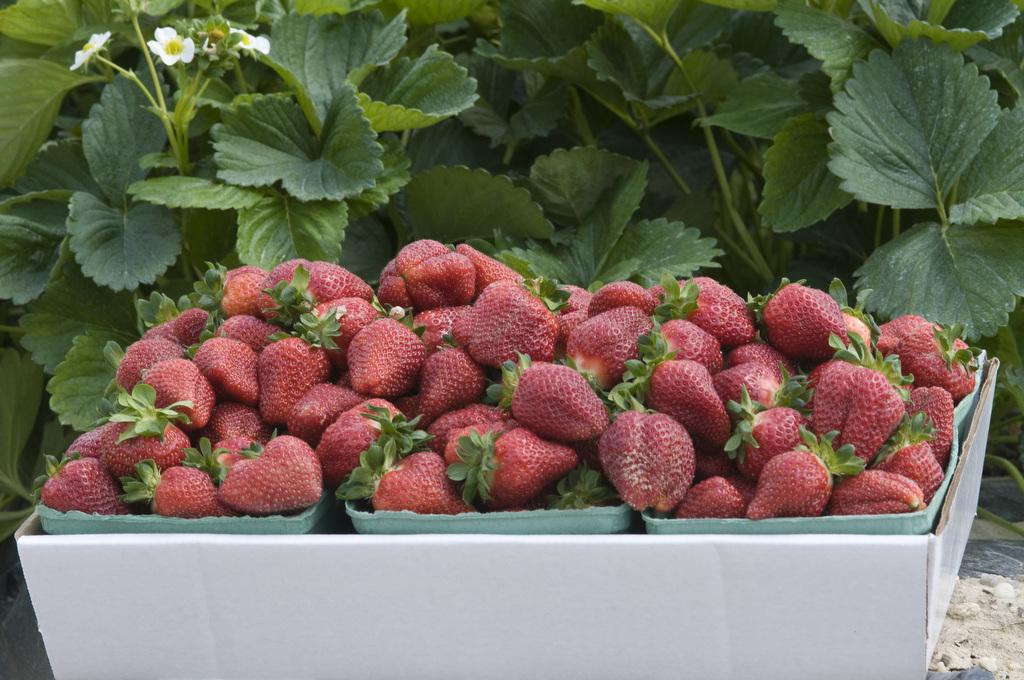 COMMERCIAL HORTICULTURECommercial Horticulture in Montgomery County is a growing industry.  This area of agriculture includes commercial landscape, nursery, greenhouse, turf and garden center industries, as well as the commercial fruit and vegetable producers. As a part of the agriculture industry, this segment produces more than $120 million annually and ranks second in the state.  Montgomery County is a state leader in nursery and greenhouse production.Programs are offered in several areas which include:Commercial Pesticide training and re-certificationNutrient Voucher TrainingNutrient Management Training for the Landscape IndustryBusiness PlanningIntegrated Pest ManagementOther informative links:MontgomeryCountyMD.gov/lawns/lawElectronic IPM NewsletterManagement of Spotted Wing Drosophila.pdf2021 Annual Procrastinator's ConferenceSoil/Manure/Growing Media Lab ComparisonsTissue Testing Lab Comparison